ГОРОДСКОЙ СОВЕТ ДЕПУТАТОВ  МУНИЦИПАЛЬНОГО ОБРАЗОВАНИЯ «ГОРОД НАЗРАНЬ»РЕШЕНИЕ  	№ 32/129-3                                                                                     от 31 мая  2018 г.О досрочном прекращении полномочий депутата Городского совета муниципального образования « Городской округ город Назрань»В соответствии со статьей 2 Федерального закона от 06.10.2003г. №131-ФЗ "Об общих принципах организации местного самоуправления в Российской Федерации", статьи 12_1 Федерального закона  от 25.12.2008 г. №273 «О противодействии коррупции», Федеральный закон "О государственной гражданской службе Российской Федерации" от 27.07.2004 N 79-ФЗ, Устава г.Назрань и  на основании представления прокуратуры г. Назрань от 29.11.2017г. №26-2017, а также заявления Чахкиева Ю.С.  о сложении полномочий в связи с ограничениями и запретами, установленными для гражданских служащих, Городской совет  муниципального образования «Городской округ город Назрань»  решил:1. Досрочно прекратить полномочия депутата Городского совета Чахкиева Юсупа Саюповича. 2. Направить настоящее Решение в территориальную избирательную комиссию г. Назрань для сведения и в средства массовой информации.3.  Настоящее Решение вступает в силу со дня его принятия.Глава г. Назрань	А.М. Тумгоев Председатель Городского совета                                                     М.С.Парчиев РЕСПУБЛИКА     ИНГУШЕТИЯ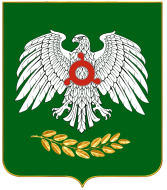     ГIАЛГIАЙ    РЕСПУБЛИКА